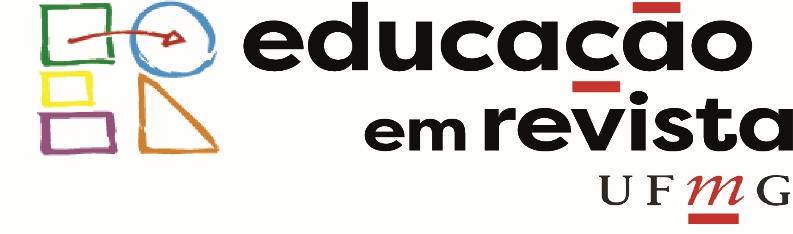 *(x )Declaramos que as abordagens e os instrumentos metodológicos utilizados obedeceram aos procedimentos éticos estabelecidos para a pesquisa científica em Ciências Humanas. Além disso, não foram omitidas informações relativas a órgãos e/ou instituições financiadores.*(  x) Ao submeter o manuscrito, concordo(amos) com a sua publicação, caso aprovado, tanto em suporte impresso como em suporte eletrônico. Cedo(emos) integralmente os direitos autorais para Educação em Revista.*( x ) Comprometo-me/comprometemo-nos a emitir pareceres para Educação em Revista, quando solicitado(s).Observação: Todos os campos marcados com asterisco nesta FOLHA DE ROSTO são de preenchimento obrigatório. Caso algum campo obrigatório esteja em branco, o manuscrito será devolvido ao autor/a para preenchimento e o artigo deverá ser submetido novamente.FOLHA DE ROSTOFOLHA DE ROSTOFOLHA DE ROSTOFOLHA DE ROSTOFOLHA DE ROSTOFOLHA DE ROSTOFOLHA DE ROSTO*TÍTULOEm letras e ritmos: visões de escola, educação e trabalho no samba brasileiro (1930-1950)*TÍTULOEm letras e ritmos: visões de escola, educação e trabalho no samba brasileiro (1930-1950)*TÍTULOEm letras e ritmos: visões de escola, educação e trabalho no samba brasileiro (1930-1950)*TÍTULOEm letras e ritmos: visões de escola, educação e trabalho no samba brasileiro (1930-1950)*TÍTULOEm letras e ritmos: visões de escola, educação e trabalho no samba brasileiro (1930-1950)*TÍTULOEm letras e ritmos: visões de escola, educação e trabalho no samba brasileiro (1930-1950)*TÍTULOEm letras e ritmos: visões de escola, educação e trabalho no samba brasileiro (1930-1950)*AUTORES(AS)*AUTORES(AS)*AUTORES(AS)*AUTORES(AS)*INSTITUIÇÃO*INSTITUIÇÃO*LINK PARA O LATTESMaria Angela Borges SalvadoriMaria Angela Borges SalvadoriMaria Angela Borges SalvadoriMaria Angela Borges SalvadoriUniversidade de São PauloUniversidade de São Paulohttp://lattes.cnpq.br/5633740826244437*TELEFONES PARA CONTATO*TELEFONES PARA CONTATO*TELEFONES PARA CONTATO*TELEFONES PARA CONTATO*TELEFONES PARA CONTATO*TELEFONES PARA CONTATO*TELEFONES PARA CONTATOInstitucionalInstitucional(11)3091-3195(11)3091-3195(11)3091-3195(11)3091-3195(11)3091-3195CelularCelular(11)99948-0321(11)99948-0321(11)99948-0321(11)99948-0321(11)99948-0321ResidencialResidencial(11)4526-6139(11)4526-6139(11)4526-6139(11)4526-6139(11)4526-6139*ENDEREÇO INSTITUCIONAL PARA ENVIO DE CORRESPONDÊNCIA (Será publicado em caso de aprovação do manuscrito): Av. da Universidade, 308, Butantã, São Paulo - SP, Brasil, CEP: 05508-040*ENDEREÇO INSTITUCIONAL PARA ENVIO DE CORRESPONDÊNCIA (Será publicado em caso de aprovação do manuscrito): Av. da Universidade, 308, Butantã, São Paulo - SP, Brasil, CEP: 05508-040*ENDEREÇO INSTITUCIONAL PARA ENVIO DE CORRESPONDÊNCIA (Será publicado em caso de aprovação do manuscrito): Av. da Universidade, 308, Butantã, São Paulo - SP, Brasil, CEP: 05508-040*ENDEREÇO INSTITUCIONAL PARA ENVIO DE CORRESPONDÊNCIA (Será publicado em caso de aprovação do manuscrito): Av. da Universidade, 308, Butantã, São Paulo - SP, Brasil, CEP: 05508-040*ENDEREÇO INSTITUCIONAL PARA ENVIO DE CORRESPONDÊNCIA (Será publicado em caso de aprovação do manuscrito): Av. da Universidade, 308, Butantã, São Paulo - SP, Brasil, CEP: 05508-040*ENDEREÇO INSTITUCIONAL PARA ENVIO DE CORRESPONDÊNCIA (Será publicado em caso de aprovação do manuscrito): Av. da Universidade, 308, Butantã, São Paulo - SP, Brasil, CEP: 05508-040*ENDEREÇO INSTITUCIONAL PARA ENVIO DE CORRESPONDÊNCIA (Será publicado em caso de aprovação do manuscrito): Av. da Universidade, 308, Butantã, São Paulo - SP, Brasil, CEP: 05508-040*INFORMAÇÕES SOBRE O/A(OS/AS) AUTORES/AS (de acordo com a ordem de autoria).ATENÇÃO: Preenchimento obrigatório dos dados completos de todos(as) os(as) autores. Esses dados serão publicados em caso de aprovação do manuscrito.*INFORMAÇÕES SOBRE O/A(OS/AS) AUTORES/AS (de acordo com a ordem de autoria).ATENÇÃO: Preenchimento obrigatório dos dados completos de todos(as) os(as) autores. Esses dados serão publicados em caso de aprovação do manuscrito.*INFORMAÇÕES SOBRE O/A(OS/AS) AUTORES/AS (de acordo com a ordem de autoria).ATENÇÃO: Preenchimento obrigatório dos dados completos de todos(as) os(as) autores. Esses dados serão publicados em caso de aprovação do manuscrito.*INFORMAÇÕES SOBRE O/A(OS/AS) AUTORES/AS (de acordo com a ordem de autoria).ATENÇÃO: Preenchimento obrigatório dos dados completos de todos(as) os(as) autores. Esses dados serão publicados em caso de aprovação do manuscrito.*INFORMAÇÕES SOBRE O/A(OS/AS) AUTORES/AS (de acordo com a ordem de autoria).ATENÇÃO: Preenchimento obrigatório dos dados completos de todos(as) os(as) autores. Esses dados serão publicados em caso de aprovação do manuscrito.*INFORMAÇÕES SOBRE O/A(OS/AS) AUTORES/AS (de acordo com a ordem de autoria).ATENÇÃO: Preenchimento obrigatório dos dados completos de todos(as) os(as) autores. Esses dados serão publicados em caso de aprovação do manuscrito.*INFORMAÇÕES SOBRE O/A(OS/AS) AUTORES/AS (de acordo com a ordem de autoria).ATENÇÃO: Preenchimento obrigatório dos dados completos de todos(as) os(as) autores. Esses dados serão publicados em caso de aprovação do manuscrito.AUTOR(A) 1AUTOR(A) 1AUTOR(A) 1AUTOR(A) 1AUTOR(A) 1AUTOR(A) 1AUTOR(A) 1Maior grau acadêmicoMaior grau acadêmicoMaior grau acadêmicoDoutorado em Educação Doutorado em Educação Doutorado em Educação Doutorado em Educação Vínculo Institucional (Universidade, faculdade, departamento)Vínculo Institucional (Universidade, faculdade, departamento)Vínculo Institucional (Universidade, faculdade, departamento)Departamento de Filosofia da Educação e Ciências da Educação/ Faculdade de Educação/ Universidade de São PauloDepartamento de Filosofia da Educação e Ciências da Educação/ Faculdade de Educação/ Universidade de São PauloDepartamento de Filosofia da Educação e Ciências da Educação/ Faculdade de Educação/ Universidade de São PauloDepartamento de Filosofia da Educação e Ciências da Educação/ Faculdade de Educação/ Universidade de São PauloORCIDORCIDORCIDhttps://orcid.org/0000-0001-5075-014Xhttps://orcid.org/0000-0001-5075-014Xhttps://orcid.org/0000-0001-5075-014Xhttps://orcid.org/0000-0001-5075-014XInformações relevantes (máximo de 15 palavras)Informações relevantes (máximo de 15 palavras)Informações relevantes (máximo de 15 palavras)Graduada e mestre em História pelo IFCH/ Unicamp. Doutora em Educação pela FE/ Unicamp. Graduada e mestre em História pelo IFCH/ Unicamp. Doutora em Educação pela FE/ Unicamp. Graduada e mestre em História pelo IFCH/ Unicamp. Doutora em Educação pela FE/ Unicamp. Graduada e mestre em História pelo IFCH/ Unicamp. Doutora em Educação pela FE/ Unicamp. E-mail para contatoE-mail para contatoE-mail para contatomabsalvadori@usp.brmabsalvadori@gmail.commabsalvadori@usp.brmabsalvadori@gmail.commabsalvadori@usp.brmabsalvadori@gmail.commabsalvadori@usp.brmabsalvadori@gmail.comAUTOR(A) 2AUTOR(A) 2AUTOR(A) 2AUTOR(A) 2AUTOR(A) 2AUTOR(A) 2AUTOR(A) 2Maior grau acadêmicoMaior grau acadêmicoMaior grau acadêmicoVínculo Institucional (Universidade, faculdade, departamento)Vínculo Institucional (Universidade, faculdade, departamento)Vínculo Institucional (Universidade, faculdade, departamento)ORCIDORCIDORCIDInformações relevantes (máximo de 15 palavras)Informações relevantes (máximo de 15 palavras)Informações relevantes (máximo de 15 palavras)E-mail para contatoE-mail para contatoE-mail para contatoAUTOR(A) 3AUTOR(A) 3AUTOR(A) 3AUTOR(A) 3AUTOR(A) 3AUTOR(A) 3AUTOR(A) 3Maior grau acadêmicoMaior grau acadêmicoMaior grau acadêmicoVínculo Institucional (Universidade, faculdade, departamento)Vínculo Institucional (Universidade, faculdade, departamento)Vínculo Institucional (Universidade, faculdade, departamento)ORCIDORCIDORCIDInformações relevantes (máximo de 15 palavras)Informações relevantes (máximo de 15 palavras)Informações relevantes (máximo de 15 palavras)E-mail para contatoE-mail para contatoE-mail para contato*A PESQUISA OBTEVE FINANCIAMENTO? Sim (   ), preencher todos os dados abaixo. Não ( x  ).  Não se aplica (   ),para as sessões: Resenhas, Entrevistas e Palavra Aberta.ATENÇÃO: Esta informação não pode constar no corpo do texto e em nota de rodapé na versão submetida para avaliação.*A PESQUISA OBTEVE FINANCIAMENTO? Sim (   ), preencher todos os dados abaixo. Não ( x  ).  Não se aplica (   ),para as sessões: Resenhas, Entrevistas e Palavra Aberta.ATENÇÃO: Esta informação não pode constar no corpo do texto e em nota de rodapé na versão submetida para avaliação.*A PESQUISA OBTEVE FINANCIAMENTO? Sim (   ), preencher todos os dados abaixo. Não ( x  ).  Não se aplica (   ),para as sessões: Resenhas, Entrevistas e Palavra Aberta.ATENÇÃO: Esta informação não pode constar no corpo do texto e em nota de rodapé na versão submetida para avaliação.*A PESQUISA OBTEVE FINANCIAMENTO? Sim (   ), preencher todos os dados abaixo. Não ( x  ).  Não se aplica (   ),para as sessões: Resenhas, Entrevistas e Palavra Aberta.ATENÇÃO: Esta informação não pode constar no corpo do texto e em nota de rodapé na versão submetida para avaliação.*A PESQUISA OBTEVE FINANCIAMENTO? Sim (   ), preencher todos os dados abaixo. Não ( x  ).  Não se aplica (   ),para as sessões: Resenhas, Entrevistas e Palavra Aberta.ATENÇÃO: Esta informação não pode constar no corpo do texto e em nota de rodapé na versão submetida para avaliação.*A PESQUISA OBTEVE FINANCIAMENTO? Sim (   ), preencher todos os dados abaixo. Não ( x  ).  Não se aplica (   ),para as sessões: Resenhas, Entrevistas e Palavra Aberta.ATENÇÃO: Esta informação não pode constar no corpo do texto e em nota de rodapé na versão submetida para avaliação.*A PESQUISA OBTEVE FINANCIAMENTO? Sim (   ), preencher todos os dados abaixo. Não ( x  ).  Não se aplica (   ),para as sessões: Resenhas, Entrevistas e Palavra Aberta.ATENÇÃO: Esta informação não pode constar no corpo do texto e em nota de rodapé na versão submetida para avaliação.Instituição FinanciadoraNo Processo *UMA VERSÃO PRELIMINAR DO MANUSCRITO FOI APRESENTADO EM ALGUM EVENTO CIENTÍFICO? Sim (   ) - Preencher todos os dados abaixo. Não (  x )*UMA VERSÃO PRELIMINAR DO MANUSCRITO FOI APRESENTADO EM ALGUM EVENTO CIENTÍFICO? Sim (   ) - Preencher todos os dados abaixo. Não (  x )*UMA VERSÃO PRELIMINAR DO MANUSCRITO FOI APRESENTADO EM ALGUM EVENTO CIENTÍFICO? Sim (   ) - Preencher todos os dados abaixo. Não (  x )*UMA VERSÃO PRELIMINAR DO MANUSCRITO FOI APRESENTADO EM ALGUM EVENTO CIENTÍFICO? Sim (   ) - Preencher todos os dados abaixo. Não (  x )*UMA VERSÃO PRELIMINAR DO MANUSCRITO FOI APRESENTADO EM ALGUM EVENTO CIENTÍFICO? Sim (   ) - Preencher todos os dados abaixo. Não (  x )*UMA VERSÃO PRELIMINAR DO MANUSCRITO FOI APRESENTADO EM ALGUM EVENTO CIENTÍFICO? Sim (   ) - Preencher todos os dados abaixo. Não (  x )*UMA VERSÃO PRELIMINAR DO MANUSCRITO FOI APRESENTADO EM ALGUM EVENTO CIENTÍFICO? Sim (   ) - Preencher todos os dados abaixo. Não (  x )Nome do eventoNome do eventoNome do eventoNome do eventoDataDataDataDataLocalLocalLocalLocalLink para o trabalho (Caso o trabalho não esteja disponível em acesso livre, anexe o arquivo como documento suplementar no espaço de submissão).Link para o trabalho (Caso o trabalho não esteja disponível em acesso livre, anexe o arquivo como documento suplementar no espaço de submissão).Link para o trabalho (Caso o trabalho não esteja disponível em acesso livre, anexe o arquivo como documento suplementar no espaço de submissão).Link para o trabalho (Caso o trabalho não esteja disponível em acesso livre, anexe o arquivo como documento suplementar no espaço de submissão).Link para o trabalho (Caso o trabalho não esteja disponível em acesso livre, anexe o arquivo como documento suplementar no espaço de submissão).Link para o trabalho (Caso o trabalho não esteja disponível em acesso livre, anexe o arquivo como documento suplementar no espaço de submissão).Link para o trabalho (Caso o trabalho não esteja disponível em acesso livre, anexe o arquivo como documento suplementar no espaço de submissão).*VOCÊ SUBMETEU A OUTRO PERIÓDICO ALGUM MANUSCRITO PRODUZIDO A PARTIR DA MESMA BASE DE DADOS QUE GEROU O ATUAL ARTIGO? Sim ( ) Não ( x ) (Caso a resposta seja positiva, anexe o arquivo do trabalho como documento suplementar no momento da submissão). *VOCÊ SUBMETEU A OUTRO PERIÓDICO ALGUM MANUSCRITO PRODUZIDO A PARTIR DA MESMA BASE DE DADOS QUE GEROU O ATUAL ARTIGO? Sim ( ) Não ( x ) (Caso a resposta seja positiva, anexe o arquivo do trabalho como documento suplementar no momento da submissão). *VOCÊ SUBMETEU A OUTRO PERIÓDICO ALGUM MANUSCRITO PRODUZIDO A PARTIR DA MESMA BASE DE DADOS QUE GEROU O ATUAL ARTIGO? Sim ( ) Não ( x ) (Caso a resposta seja positiva, anexe o arquivo do trabalho como documento suplementar no momento da submissão). *VOCÊ SUBMETEU A OUTRO PERIÓDICO ALGUM MANUSCRITO PRODUZIDO A PARTIR DA MESMA BASE DE DADOS QUE GEROU O ATUAL ARTIGO? Sim ( ) Não ( x ) (Caso a resposta seja positiva, anexe o arquivo do trabalho como documento suplementar no momento da submissão). *VOCÊ SUBMETEU A OUTRO PERIÓDICO ALGUM MANUSCRITO PRODUZIDO A PARTIR DA MESMA BASE DE DADOS QUE GEROU O ATUAL ARTIGO? Sim ( ) Não ( x ) (Caso a resposta seja positiva, anexe o arquivo do trabalho como documento suplementar no momento da submissão). *VOCÊ SUBMETEU A OUTRO PERIÓDICO ALGUM MANUSCRITO PRODUZIDO A PARTIR DA MESMA BASE DE DADOS QUE GEROU O ATUAL ARTIGO? Sim ( ) Não ( x ) (Caso a resposta seja positiva, anexe o arquivo do trabalho como documento suplementar no momento da submissão). *VOCÊ SUBMETEU A OUTRO PERIÓDICO ALGUM MANUSCRITO PRODUZIDO A PARTIR DA MESMA BASE DE DADOS QUE GEROU O ATUAL ARTIGO? Sim ( ) Não ( x ) (Caso a resposta seja positiva, anexe o arquivo do trabalho como documento suplementar no momento da submissão). INDIQUE DOIS POSSÍVEIS AVALIADORES PARA O SEU ARTIGO, COM A DEVIDA JUSTIFICATIVA PARA AS INDICAÇÕES INDIQUE DOIS POSSÍVEIS AVALIADORES PARA O SEU ARTIGO, COM A DEVIDA JUSTIFICATIVA PARA AS INDICAÇÕES INDIQUE DOIS POSSÍVEIS AVALIADORES PARA O SEU ARTIGO, COM A DEVIDA JUSTIFICATIVA PARA AS INDICAÇÕES INDIQUE DOIS POSSÍVEIS AVALIADORES PARA O SEU ARTIGO, COM A DEVIDA JUSTIFICATIVA PARA AS INDICAÇÕES INDIQUE DOIS POSSÍVEIS AVALIADORES PARA O SEU ARTIGO, COM A DEVIDA JUSTIFICATIVA PARA AS INDICAÇÕES INDIQUE DOIS POSSÍVEIS AVALIADORES PARA O SEU ARTIGO, COM A DEVIDA JUSTIFICATIVA PARA AS INDICAÇÕES INDIQUE DOIS POSSÍVEIS AVALIADORES PARA O SEU ARTIGO, COM A DEVIDA JUSTIFICATIVA PARA AS INDICAÇÕES Avaliador(a) 1: Marcos Francisco Napolitano de Eugênio (mais conhecido apenas como Marcos Napolitano)Avaliador(a) 1: Marcos Francisco Napolitano de Eugênio (mais conhecido apenas como Marcos Napolitano)Avaliador(a) 1: Marcos Francisco Napolitano de Eugênio (mais conhecido apenas como Marcos Napolitano)Avaliador(a) 1: Marcos Francisco Napolitano de Eugênio (mais conhecido apenas como Marcos Napolitano)Avaliador(a) 1: Marcos Francisco Napolitano de Eugênio (mais conhecido apenas como Marcos Napolitano)Avaliador(a) 1: Marcos Francisco Napolitano de Eugênio (mais conhecido apenas como Marcos Napolitano)Avaliador(a) 1: Marcos Francisco Napolitano de Eugênio (mais conhecido apenas como Marcos Napolitano)Email: napoli@usp.brEmail: napoli@usp.brEmail: napoli@usp.brEmail: napoli@usp.brEmail: napoli@usp.brEmail: napoli@usp.brEmail: napoli@usp.brInstituição (Informe o nome da universidade, faculdade, departamento ou informações completas sobre outra instituição com a qual o avaliador tenha vínculo, se for o caso):Departamento de História da Faculdade de Filosofia, Letras e Ciências Humanas da Universidade de São PauloInstituição (Informe o nome da universidade, faculdade, departamento ou informações completas sobre outra instituição com a qual o avaliador tenha vínculo, se for o caso):Departamento de História da Faculdade de Filosofia, Letras e Ciências Humanas da Universidade de São PauloInstituição (Informe o nome da universidade, faculdade, departamento ou informações completas sobre outra instituição com a qual o avaliador tenha vínculo, se for o caso):Departamento de História da Faculdade de Filosofia, Letras e Ciências Humanas da Universidade de São PauloInstituição (Informe o nome da universidade, faculdade, departamento ou informações completas sobre outra instituição com a qual o avaliador tenha vínculo, se for o caso):Departamento de História da Faculdade de Filosofia, Letras e Ciências Humanas da Universidade de São PauloInstituição (Informe o nome da universidade, faculdade, departamento ou informações completas sobre outra instituição com a qual o avaliador tenha vínculo, se for o caso):Departamento de História da Faculdade de Filosofia, Letras e Ciências Humanas da Universidade de São PauloInstituição (Informe o nome da universidade, faculdade, departamento ou informações completas sobre outra instituição com a qual o avaliador tenha vínculo, se for o caso):Departamento de História da Faculdade de Filosofia, Letras e Ciências Humanas da Universidade de São PauloInstituição (Informe o nome da universidade, faculdade, departamento ou informações completas sobre outra instituição com a qual o avaliador tenha vínculo, se for o caso):Departamento de História da Faculdade de Filosofia, Letras e Ciências Humanas da Universidade de São PauloJustificativa: Tem trajetória e produção no campo das relações entre história e música popular, trabalhando essa última como fonte e objeto de pesquisa. Justificativa: Tem trajetória e produção no campo das relações entre história e música popular, trabalhando essa última como fonte e objeto de pesquisa. Justificativa: Tem trajetória e produção no campo das relações entre história e música popular, trabalhando essa última como fonte e objeto de pesquisa. Justificativa: Tem trajetória e produção no campo das relações entre história e música popular, trabalhando essa última como fonte e objeto de pesquisa. Justificativa: Tem trajetória e produção no campo das relações entre história e música popular, trabalhando essa última como fonte e objeto de pesquisa. Justificativa: Tem trajetória e produção no campo das relações entre história e música popular, trabalhando essa última como fonte e objeto de pesquisa. Justificativa: Tem trajetória e produção no campo das relações entre história e música popular, trabalhando essa última como fonte e objeto de pesquisa. Avaliador(a) 2: Alessandra Frota Martinez SchuelerAvaliador(a) 2: Alessandra Frota Martinez SchuelerAvaliador(a) 2: Alessandra Frota Martinez SchuelerAvaliador(a) 2: Alessandra Frota Martinez SchuelerAvaliador(a) 2: Alessandra Frota Martinez SchuelerAvaliador(a) 2: Alessandra Frota Martinez SchuelerAvaliador(a) 2: Alessandra Frota Martinez SchuelerEmail: alefrotaschueler@gmail.comEmail: alefrotaschueler@gmail.comEmail: alefrotaschueler@gmail.comEmail: alefrotaschueler@gmail.comEmail: alefrotaschueler@gmail.comEmail: alefrotaschueler@gmail.comEmail: alefrotaschueler@gmail.comInstituição (Informe o nome da universidade, faculdade, departamento ou informações completas sobre outra instituição com a qual o avaliador tenha vínculo, se for o caso):Universidade Federal Fluminense, Departamento de Fundamentos Pedagógicos, Faculdade de EducaçãoInstituição (Informe o nome da universidade, faculdade, departamento ou informações completas sobre outra instituição com a qual o avaliador tenha vínculo, se for o caso):Universidade Federal Fluminense, Departamento de Fundamentos Pedagógicos, Faculdade de EducaçãoInstituição (Informe o nome da universidade, faculdade, departamento ou informações completas sobre outra instituição com a qual o avaliador tenha vínculo, se for o caso):Universidade Federal Fluminense, Departamento de Fundamentos Pedagógicos, Faculdade de EducaçãoInstituição (Informe o nome da universidade, faculdade, departamento ou informações completas sobre outra instituição com a qual o avaliador tenha vínculo, se for o caso):Universidade Federal Fluminense, Departamento de Fundamentos Pedagógicos, Faculdade de EducaçãoInstituição (Informe o nome da universidade, faculdade, departamento ou informações completas sobre outra instituição com a qual o avaliador tenha vínculo, se for o caso):Universidade Federal Fluminense, Departamento de Fundamentos Pedagógicos, Faculdade de EducaçãoInstituição (Informe o nome da universidade, faculdade, departamento ou informações completas sobre outra instituição com a qual o avaliador tenha vínculo, se for o caso):Universidade Federal Fluminense, Departamento de Fundamentos Pedagógicos, Faculdade de EducaçãoInstituição (Informe o nome da universidade, faculdade, departamento ou informações completas sobre outra instituição com a qual o avaliador tenha vínculo, se for o caso):Universidade Federal Fluminense, Departamento de Fundamentos Pedagógicos, Faculdade de EducaçãoJustificativa: Suas pesquisas no campo da história da educação tem o mesmo enfoque teórico adotado no artigo, a saber, a história social inglesa, o historiador E. P. Thompson em particular. Justificativa: Suas pesquisas no campo da história da educação tem o mesmo enfoque teórico adotado no artigo, a saber, a história social inglesa, o historiador E. P. Thompson em particular. Justificativa: Suas pesquisas no campo da história da educação tem o mesmo enfoque teórico adotado no artigo, a saber, a história social inglesa, o historiador E. P. Thompson em particular. Justificativa: Suas pesquisas no campo da história da educação tem o mesmo enfoque teórico adotado no artigo, a saber, a história social inglesa, o historiador E. P. Thompson em particular. Justificativa: Suas pesquisas no campo da história da educação tem o mesmo enfoque teórico adotado no artigo, a saber, a história social inglesa, o historiador E. P. Thompson em particular. Justificativa: Suas pesquisas no campo da história da educação tem o mesmo enfoque teórico adotado no artigo, a saber, a história social inglesa, o historiador E. P. Thompson em particular. Justificativa: Suas pesquisas no campo da história da educação tem o mesmo enfoque teórico adotado no artigo, a saber, a história social inglesa, o historiador E. P. Thompson em particular. *QUAL É A IMPORTÂNCIA DOS SEUS ACHADOS PARA A ÁREA ESPECÍFICA DO ARTIGO? (Até 150 palavras)Acredito que a importância reside no ineditismo do uso de fontes sonoras para o estudo de repercussões dos processos de escolarização do social no Brasil entre os anos 1930 e 1950 bem como na possibilidade de perscrutar, por meio da análise dessas fontes, visões da escola e da educação que circulavam entre grupos subalternos no período. Um segundo aspecto que gostaria de destacar refere-se à possibilidade de ampliação do campo da história da educação para além da escola e demais processos formais de educação. *QUAL É A IMPORTÂNCIA DOS SEUS ACHADOS PARA A ÁREA ESPECÍFICA DO ARTIGO? (Até 150 palavras)Acredito que a importância reside no ineditismo do uso de fontes sonoras para o estudo de repercussões dos processos de escolarização do social no Brasil entre os anos 1930 e 1950 bem como na possibilidade de perscrutar, por meio da análise dessas fontes, visões da escola e da educação que circulavam entre grupos subalternos no período. Um segundo aspecto que gostaria de destacar refere-se à possibilidade de ampliação do campo da história da educação para além da escola e demais processos formais de educação. *QUAL É A IMPORTÂNCIA DOS SEUS ACHADOS PARA A ÁREA ESPECÍFICA DO ARTIGO? (Até 150 palavras)Acredito que a importância reside no ineditismo do uso de fontes sonoras para o estudo de repercussões dos processos de escolarização do social no Brasil entre os anos 1930 e 1950 bem como na possibilidade de perscrutar, por meio da análise dessas fontes, visões da escola e da educação que circulavam entre grupos subalternos no período. Um segundo aspecto que gostaria de destacar refere-se à possibilidade de ampliação do campo da história da educação para além da escola e demais processos formais de educação. *QUAL É A IMPORTÂNCIA DOS SEUS ACHADOS PARA A ÁREA ESPECÍFICA DO ARTIGO? (Até 150 palavras)Acredito que a importância reside no ineditismo do uso de fontes sonoras para o estudo de repercussões dos processos de escolarização do social no Brasil entre os anos 1930 e 1950 bem como na possibilidade de perscrutar, por meio da análise dessas fontes, visões da escola e da educação que circulavam entre grupos subalternos no período. Um segundo aspecto que gostaria de destacar refere-se à possibilidade de ampliação do campo da história da educação para além da escola e demais processos formais de educação. *QUAL É A IMPORTÂNCIA DOS SEUS ACHADOS PARA A ÁREA ESPECÍFICA DO ARTIGO? (Até 150 palavras)Acredito que a importância reside no ineditismo do uso de fontes sonoras para o estudo de repercussões dos processos de escolarização do social no Brasil entre os anos 1930 e 1950 bem como na possibilidade de perscrutar, por meio da análise dessas fontes, visões da escola e da educação que circulavam entre grupos subalternos no período. Um segundo aspecto que gostaria de destacar refere-se à possibilidade de ampliação do campo da história da educação para além da escola e demais processos formais de educação. *QUAL É A IMPORTÂNCIA DOS SEUS ACHADOS PARA A ÁREA ESPECÍFICA DO ARTIGO? (Até 150 palavras)Acredito que a importância reside no ineditismo do uso de fontes sonoras para o estudo de repercussões dos processos de escolarização do social no Brasil entre os anos 1930 e 1950 bem como na possibilidade de perscrutar, por meio da análise dessas fontes, visões da escola e da educação que circulavam entre grupos subalternos no período. Um segundo aspecto que gostaria de destacar refere-se à possibilidade de ampliação do campo da história da educação para além da escola e demais processos formais de educação. *QUAL É A IMPORTÂNCIA DOS SEUS ACHADOS PARA A ÁREA ESPECÍFICA DO ARTIGO? (Até 150 palavras)Acredito que a importância reside no ineditismo do uso de fontes sonoras para o estudo de repercussões dos processos de escolarização do social no Brasil entre os anos 1930 e 1950 bem como na possibilidade de perscrutar, por meio da análise dessas fontes, visões da escola e da educação que circulavam entre grupos subalternos no período. Um segundo aspecto que gostaria de destacar refere-se à possibilidade de ampliação do campo da história da educação para além da escola e demais processos formais de educação. *QUAL É A IMPORTÂNCIA DOS SEUS RESULTADOS PARA A ÁREA DA EDUCAÇÃO EM GERAL E PARA O PÚBLICO MAIS AMPLO? (Até 150 palavras)O artigo sinaliza para uma descrença, evidente no cancioneiro selecionado para análise, quanto à promessa de ascensão social via educação. Os sambas destacados denunciam a distância entre a escola e a experiência de vida, ora pela linguagem, ora pela crítica à desigualdade social. O sucesso dessas composições, atestado pela audiência radiofônica, pode ser interpretado como um sinal de identificação dos ouvintes com a “realidade” cantada. Observa-se, ainda, uma postura anti-intelectualista presente em alguns sambas, entendida como uma resposta a esse quadro de exclusão escolar e social. Em perspectiva diacrônica, tais aspectos continuam a ser desafios para os educadores e para o conjunto da sociedade hoje. Acredito, por fim, que o uso do samba como fonte histórica tende também a ampliar o possível público leitor uma vez que a música continua a ser veículo poderoso de crítica social, uma sonora tradição de rebeldia. *QUAL É A IMPORTÂNCIA DOS SEUS RESULTADOS PARA A ÁREA DA EDUCAÇÃO EM GERAL E PARA O PÚBLICO MAIS AMPLO? (Até 150 palavras)O artigo sinaliza para uma descrença, evidente no cancioneiro selecionado para análise, quanto à promessa de ascensão social via educação. Os sambas destacados denunciam a distância entre a escola e a experiência de vida, ora pela linguagem, ora pela crítica à desigualdade social. O sucesso dessas composições, atestado pela audiência radiofônica, pode ser interpretado como um sinal de identificação dos ouvintes com a “realidade” cantada. Observa-se, ainda, uma postura anti-intelectualista presente em alguns sambas, entendida como uma resposta a esse quadro de exclusão escolar e social. Em perspectiva diacrônica, tais aspectos continuam a ser desafios para os educadores e para o conjunto da sociedade hoje. Acredito, por fim, que o uso do samba como fonte histórica tende também a ampliar o possível público leitor uma vez que a música continua a ser veículo poderoso de crítica social, uma sonora tradição de rebeldia. *QUAL É A IMPORTÂNCIA DOS SEUS RESULTADOS PARA A ÁREA DA EDUCAÇÃO EM GERAL E PARA O PÚBLICO MAIS AMPLO? (Até 150 palavras)O artigo sinaliza para uma descrença, evidente no cancioneiro selecionado para análise, quanto à promessa de ascensão social via educação. Os sambas destacados denunciam a distância entre a escola e a experiência de vida, ora pela linguagem, ora pela crítica à desigualdade social. O sucesso dessas composições, atestado pela audiência radiofônica, pode ser interpretado como um sinal de identificação dos ouvintes com a “realidade” cantada. Observa-se, ainda, uma postura anti-intelectualista presente em alguns sambas, entendida como uma resposta a esse quadro de exclusão escolar e social. Em perspectiva diacrônica, tais aspectos continuam a ser desafios para os educadores e para o conjunto da sociedade hoje. Acredito, por fim, que o uso do samba como fonte histórica tende também a ampliar o possível público leitor uma vez que a música continua a ser veículo poderoso de crítica social, uma sonora tradição de rebeldia. *QUAL É A IMPORTÂNCIA DOS SEUS RESULTADOS PARA A ÁREA DA EDUCAÇÃO EM GERAL E PARA O PÚBLICO MAIS AMPLO? (Até 150 palavras)O artigo sinaliza para uma descrença, evidente no cancioneiro selecionado para análise, quanto à promessa de ascensão social via educação. Os sambas destacados denunciam a distância entre a escola e a experiência de vida, ora pela linguagem, ora pela crítica à desigualdade social. O sucesso dessas composições, atestado pela audiência radiofônica, pode ser interpretado como um sinal de identificação dos ouvintes com a “realidade” cantada. Observa-se, ainda, uma postura anti-intelectualista presente em alguns sambas, entendida como uma resposta a esse quadro de exclusão escolar e social. Em perspectiva diacrônica, tais aspectos continuam a ser desafios para os educadores e para o conjunto da sociedade hoje. Acredito, por fim, que o uso do samba como fonte histórica tende também a ampliar o possível público leitor uma vez que a música continua a ser veículo poderoso de crítica social, uma sonora tradição de rebeldia. *QUAL É A IMPORTÂNCIA DOS SEUS RESULTADOS PARA A ÁREA DA EDUCAÇÃO EM GERAL E PARA O PÚBLICO MAIS AMPLO? (Até 150 palavras)O artigo sinaliza para uma descrença, evidente no cancioneiro selecionado para análise, quanto à promessa de ascensão social via educação. Os sambas destacados denunciam a distância entre a escola e a experiência de vida, ora pela linguagem, ora pela crítica à desigualdade social. O sucesso dessas composições, atestado pela audiência radiofônica, pode ser interpretado como um sinal de identificação dos ouvintes com a “realidade” cantada. Observa-se, ainda, uma postura anti-intelectualista presente em alguns sambas, entendida como uma resposta a esse quadro de exclusão escolar e social. Em perspectiva diacrônica, tais aspectos continuam a ser desafios para os educadores e para o conjunto da sociedade hoje. Acredito, por fim, que o uso do samba como fonte histórica tende também a ampliar o possível público leitor uma vez que a música continua a ser veículo poderoso de crítica social, uma sonora tradição de rebeldia. *QUAL É A IMPORTÂNCIA DOS SEUS RESULTADOS PARA A ÁREA DA EDUCAÇÃO EM GERAL E PARA O PÚBLICO MAIS AMPLO? (Até 150 palavras)O artigo sinaliza para uma descrença, evidente no cancioneiro selecionado para análise, quanto à promessa de ascensão social via educação. Os sambas destacados denunciam a distância entre a escola e a experiência de vida, ora pela linguagem, ora pela crítica à desigualdade social. O sucesso dessas composições, atestado pela audiência radiofônica, pode ser interpretado como um sinal de identificação dos ouvintes com a “realidade” cantada. Observa-se, ainda, uma postura anti-intelectualista presente em alguns sambas, entendida como uma resposta a esse quadro de exclusão escolar e social. Em perspectiva diacrônica, tais aspectos continuam a ser desafios para os educadores e para o conjunto da sociedade hoje. Acredito, por fim, que o uso do samba como fonte histórica tende também a ampliar o possível público leitor uma vez que a música continua a ser veículo poderoso de crítica social, uma sonora tradição de rebeldia. *QUAL É A IMPORTÂNCIA DOS SEUS RESULTADOS PARA A ÁREA DA EDUCAÇÃO EM GERAL E PARA O PÚBLICO MAIS AMPLO? (Até 150 palavras)O artigo sinaliza para uma descrença, evidente no cancioneiro selecionado para análise, quanto à promessa de ascensão social via educação. Os sambas destacados denunciam a distância entre a escola e a experiência de vida, ora pela linguagem, ora pela crítica à desigualdade social. O sucesso dessas composições, atestado pela audiência radiofônica, pode ser interpretado como um sinal de identificação dos ouvintes com a “realidade” cantada. Observa-se, ainda, uma postura anti-intelectualista presente em alguns sambas, entendida como uma resposta a esse quadro de exclusão escolar e social. Em perspectiva diacrônica, tais aspectos continuam a ser desafios para os educadores e para o conjunto da sociedade hoje. Acredito, por fim, que o uso do samba como fonte histórica tende também a ampliar o possível público leitor uma vez que a música continua a ser veículo poderoso de crítica social, uma sonora tradição de rebeldia. 